Осторожно - мошенники!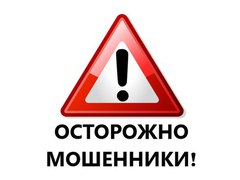 В Федерацию независимых профсоюзов России обращаются ветераны, члены профсоюзов, сообщая о телефонных звонках с предложением высоких премиальных выплат от профсоюзов, но с предварительным перечислением 1 процента от предлагаемой суммы на определённый счёт. При этом аферисты представляются работниками «Всероссийской организации профсоюзов», ФНПР и делают ссылки на СНИЛС человека, другие персональные данные.Департамент общественных связей аппарата ФНПР уполномочен заявить, что данные предложения не имеют никакого отношения к профсоюзам, являются мошенническими действиями и подпадают под соответствующую статью Уголовного кодекса Российской Федерации.Мы призываем всех ветеранов и членов профсоюзов к бдительности. Данные действия, помимо их криминального характера, могут быть направлены, в том числе, на дискредитацию профсоюзного движения. Убедительно просим не поддаваться на подобные провокации и в случае поступления аналогичных предложений от аферистов незамедлительно информировать правоохранительные и профсоюзные органы.Федерация независимых профсоюзов России уже обратилась в банки и правоохранительные органы с требованием пресечь мошенничество и привлечь виновных к ответственности.